1	Ouverture de la séance1.1	Le Secrétaire général souhaite la bienvenue à S. E. M. Yanghee Choi, Ministre de la science, des TIC et de la planification de la République de Corée, qui a été chargé par le Gouvernement du pays hôte d'ouvrir la Conférence.1.2	S. E. M. Yanghee Choi, Ministre de la science, des TIC et de la planification ouvre la séance, souhaite la bienvenue à tous les participants et adresse ses vœux de réussite à la Conférence. 2	Election du Président de la Conférence2.1	Le Secrétaire général propose de nommer M. Wonki Min, Ministre adjoint de la science, des TIC et de la planification (République de Corée), à la présidence de la Conférence.2.2	M. Wonki Min est élu Président de la Conférence par acclamation.2.3	M. Wonki Min prend la présidence de la Conférence.3	Allocution du Président de la Conférence3.1	Le Président prononce une allocution dont le texte est disponible à l'adresse suivante: http://www.itu.int/en/plenipotentiary/2014/statements/Pages/default.aspx.4	Election des Vice-Présidents de la Conférence4.1	Le Secrétaire général propose, sur la base d'une recommandation émanant de la réunion des Chefs de délégation, que la Conférence élise les six Vice-Présidents dont les noms suivent:	M. D. Sepulveda (Etats-Unis);	M. M. Krasuski (Pologne);	M. N. Nikiforov (Fédération de Russie);	M. S.M. Kundishora (Zimbabwe);	M. R.N. Jha (Inde);–	M. N. Bin Hammad (Emirats arabes unis).4.2	Les Vice-Présidents dont les noms ont été proposés sont élus par acclamation.5	Allocution du Secrétaire général5.1	Le Secrétaire général prononce une allocution dont le texte est disponible à l'adresse suivante: http://www.itu.int/en/plenipotentiary/2014/statements/Pages/default.aspx.6	Structure de la Conférence (Document DT/2)6.1	Le Secrétaire général présente le Document DT/2, qui précise les mandats des six Commissions  et du Groupe de travail de la plénière.6.2	Le Document DT/2 est approuvé.7	Election des Présidents et Vice-Présidents des Commissions  et du Groupe de travail de la plénière7.1	Le Secrétaire général dit que les Chefs de délégation se sont accordés au cours de leur réunion sur les noms suivants pour les postes de Président et Vice-Président des Commissions 2 à 6 et du Groupe de travail de la plénière.La Commission 1 (Commission de direction) est composée du Président et des Vice-Présidents de la Conférence et des Présidents et Vice-Présidents des autres Commissions et du Groupe de travail de la plénière.7.2	Les Présidents et Vice-Présidents dont les noms ont été proposés sont élus par acclamation.8	Composition du Secrétariat de la Conférence8.1	Le Secrétaire général informe les participants que les fonctions du secrétariat de la Conférence seront assurées par les personnes suivantes:8.2	Le Secrétaire général signale que, afin de se consacrer davantage aux discussions et consultations politiques, il a chargé les fonctionnaires élus d'assurer la liaison avec les différentes Commissions . Ainsi, M. Rancy assurera cette fonction avec la Commission 2; M. Zhao avec la Commission 3; M. Johnson avec la Commission 5; M. Zhao et M. Rancy l'assureront avec la Commission 6; et M. Sanou et M. Johnson avec le Groupe de travail de la plénière.8.3	Il est pris note de la composition du secrétariat de la Conférence.9	Répartition des documents entre les Commissions  (Document DT/3)9.1	Le Secrétaire général, lors de sa présentation du Document DT/3, déclare qu'un grand nombre de nouvelles contributions ont été soumises au cours des deux derniers jours précédant la date limite. Compte tenu des incidences budgétaires, entre autres, sur les travaux du secrétariat, ainsi que des incidences sur les travaux préparatoires des administrations nationales et des délégations, il encourage les Etats Membres à soumettre leurs documents à la Conférence plus tôt dans l'avenir. Il attire en outre l'attention des participants sur l'interface en ligne qui a été créée pour la soumission des propositions à la Conférence et dont l'utilisation facilitera les travaux du secrétariat.9.2	Le délégué des Emirats arabes unis déclare que le groupe des Etats arabes souhaite retirer la proposition ARB/79A4/5 relative à la Résolution 173 (Guadalajara, 2010), étant donné que le groupe estime qu'il convient de maintenir cette Résolution inchangée. En conséquence, il demande que la référence à cette proposition soit supprimée de la section concernée du Document DT/3.9.3	Le Président propose que le Document DT/3 soit approuvé moyennant cette modification, étant entendu qu'il sera mis à jour par le secrétariat si nécessaire.9.4	Il en est ainsi décidé.10	Date de soumission du rapport de la Commission des pouvoirs10.1	Le Secrétaire général propose que la Commission des pouvoirs se réunisse le deuxième jour de la Conférence, c'est-à-dire le mardi 21 octobre 2014 (après-midi), et qu'elle soumette son rapport le mercredi 29 octobre.10.2	Il en est ainsi décidé.11	Accès aux documents de la PP-1411.1	Le Secrétaire général rappelle que le Conseil a examiné la question de l'accès aux documents et tiré la conclusion qu'il était du ressort de la Conférence de décider de la politique générale en la matière. Notant que la Conférence mondiale des télécommunications internationales a décidé de rendre tous ses documents de travail et tous ses documents finals accessibles au public, le Secrétaire général recommande que la Conférence suive la même approche, tel qu'il en a été convenu lors de la réunion des Chefs de délégation, mais souligne que cette démarche ne saurait en rien préjuger de la décision de la Conférence concernant la politique générale en matière d'accès aux documents.11.2	Il en est ainsi décidé.12	Horaires des séances de la conférence12.1	Le Secrétaire général propose que, selon la pratique passée, les séances aient lieu de 9 h 30 à 12 h 30 et de 14 h 30 à 17 h 30, exception faite du vendredi matin où les séances commenceraient à 9 heures et se termineraient à midi. Il propose en outre que les jours où sont prévues des élections, les séances de la matinée commencent à 8 h 30, de sorte que la Conférence ait suffisamment de temps pour appliquer les dispositions des Règles générales régissant les conférences, assemblées et réunions de l'Union relatives aux contraintes de temps lors des votes à plusieurs tours de scrutin.12.2	Il en est ainsi décidé.13	Déclarations de politique générale12.1	Les orateurs ci-après font une déclaration de politique générale[]:–	M. Yanghee CHOI, Ministre de la science, des TIC et de la planification (République de Corée);–	M. Kosaburo NISHIME, Ministre d’Etat des affaires intérieures et des communications (Japon);–	M. Nikolay NIKIFOROV, Ministre des télécommunications et des communications de masse (Fédération de Russie);–	M. Mohamed Jamil Ahmed MULLA, Ministre des communications et des technologies de l'information (Arabie saoudite);–	M. Nam Thang LE, Ministre adjoint de l'information et de la communication (Viet Nam);–	Mme Hessa AL JABER, Ministre des technologies de l'information et de la communication (Qatar);–	M. Ali ABBASOV, Ministre des communications et des technologies de l'information (Azerbaïdjan);–	M. Azzam SLEIT, Ministre des technologies de l'information et de la communication (Jordanie);–	Mme Malgorzata OLSZEWSKA, Sous-Secrétaire d'Etat, Ministère de l'administration et de la numérisation (Pologne);–	M. Askar ZHUMAGALIYEV, Ministre adjoint de l'investissement et du développement (Kazakhstan);–	M. Boutros HARB, Ministre des télécommunications (Liban).La séance est levée à 17 h 55.Le Secrétaire général:								Le Président:H. TOURÉ										W. MIN______________Conférence de plénipotentiaires (PP-14)
Busan, 20 octobre - 7 novembre 2014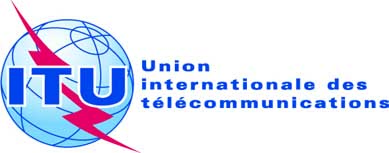 SÉANCE PLÉNIÈRERévision 1 au
Document 107-F3 novembre 2014Original: anglaisprocès-verbalde lapremière séance plénièreprocès-verbalde lapremière séance plénièreLundi 20 octobre 2014 à 14 h 55Président: M. W. MIN (République de Corée)Lundi 20 octobre 2014 à 14 h 55Président: M. W. MIN (République de Corée)Sujets traitésDocuments1Ouverture de la séance2Election du Président de la Conférence 3Allocution du Président de la Conférence4Election des Vice-Présidents de la Conférence5Allocution du Secrétaire général6Structure de la ConférenceDT/27Election des Présidents et Vice-Présidents des Commissions  et du Groupe de travail de la plénière8Composition du secrétariat de la Conférence9Répartition des documents entre les Commissions DT/310Date de soumission du rapport de la Commission des pouvoirs 11Accès aux documents de la PP-1412Horaire des séances de la Conférence13Déclarations de politique généraleCommission 2
(Pouvoirs)Président:			M. T. Kim (Kazakhstan)Vice-Présidents:		M. V. Singh (Guyana)				M. D. Protsenko (Ukraine)				M. G. Mukelabai (Zambie)				Mme D. Liu (Chine)				M. T. Alsaif (Koweït)Commission 3
(Contrôle budgétaire)Président:			M. P. Vanpercy (Ghana)Vice-Président: 		M. M. Dzhylyshbaev (République kirghize)Commission 4
(Rédaction)Président:			M. I. Hoballah (Liban)Vice-Présidents: 		M. P. Najarian (Etats-Unis)				Mme B. Gonzales (Espagne)				M. C. Fraine (Royaume-Uni)				M. V. Minkin (Fédération de Russie)				M. B. Konate (Mali)				M. X. Si (Chine)Commission 5
(Questions de politique et questions juridiques)Président: 			M. F. Riehl (Suisse)Vice-Présidents:		M. A. Konanau (Bélarus)				M. I. Sissoko (Sénégal)				M. S.M. Safavi Hemami (République 
				islamique d'Iran)				M. H. Alshankiti (Arabie saoudite)Commission 6 
(Administration et gestion)Groupe de travail de la PlénièrePrésidente: 		Mme C. Greenway (Australie)Vice-Présidents:		M. M. Canazza (Brésil)				Mme L. Iskhakova (Ouzbékistan)				M. A. Djekou (Côte d'Ivoire)				M. N. Al Marzouqi (Emirats arabes unis)Président:			M. M. Abdulla (Bahreïn)Vice-Présidents: 		M. P. Charlton (Canada)				M. H. Schoettner (Allemagne)				M. R. Taghizadeh (Azerbaïdjan)				M. F. Wangusi (Kenya)				M. M. Kondo (Japon)Secrétaire de la ConférenceM. H. Touré, Secrétaire généralSecrétaire exécutive Mme D. Bogdan-MartinSecrétaire administratifM. A. ElsherbiniAffaires juridiquesM. A. GuillotSéance plénière et Commission 1 (Direction)Mme D. Bogdan-MartinCommission 2 (Pouvoirs)M. N. VolanisCommission 3 (Contrôle budgétaire)M. A. BaCommission 4 (Rédaction)M. E. DalhenCommission 5 (Questions de politique et questions juridiques)M. A. DoreCommission 6 (Administration et gestion)M. A. BaGroupe de travail de la plénièreM. T. Lamanauskas